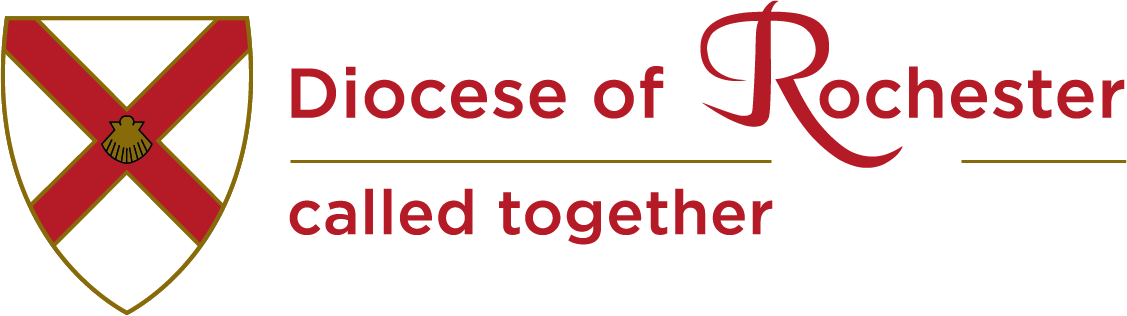 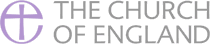 APPLICATION FORMParish AdministratorBarming with Teston Parochial Church CouncilPERSONAL DETAILS									PART AEDUCATIONAL AND TRAINING DETAILS					PART BSecondary and Higher Education			EMPLOYMENT DETAILS								PART CPresent or most recent employmentPrevious employment - Starting with the most recent(continue on separate sheet if required)INFORMATION IN SUPPORT OF YOUR APPLICATION				PART DAdditional InformationThis space is provided for any additional information you consider relevant to your application.  Please include details of relevant experience and your reasons for applying for this vacancy  Your career – please describe how you feel about your career to datePlease feel free to use an additional sheet if necessary.Achievements - please outline any specific achievements and show how they could be applied to our workPlease feel free to use an additional sheet if necessary.Experience – please give details of your experience and any specialised knowledge which you consider relevant to your applicationPlease feel free to use an additional sheet if necessary.Responsibility/Accountability – please describe your experience in the following areasSupervisor/Decision making/Problem solvingPlease feel free to use an additional sheet if necessary.Systems and Applications – please give details of your experience with PCs and/or computer systems (please include details of packages used and competency levelPlease feel free to use an additional sheet if necessary.Working for Barming with Teston PCC – please explain why you would like to work for Barming with Teston PPC and why you are looking to leave your current employmentPlease feel free to use an additional sheet if necessary.Any other information to support your applicationPlease feel free to use an additional sheet if necessary.SUPPLEMENTARY INFORMATION							PART EParticular RequirementsIt is our policy to ensure that all applicants are given full consideration for employment and that all candidates are fairly selected for interviewPlease give any details of any particular arrangements you will need us to make in order for you to attend an interviewPlease describe any particular requirements you may need at work, these can be discussed with you at interviewCriminal ConvictionHave you ever been convicted of a criminal offence other than Motoring offences and spent convictions?											Yes/NoIf yes, please specify on a separate sheet and attach to this formSUPPLEMENTARY INFORMATION (CONTINUED)Do you hold a current driving licence							Yes/NoDo you have a National Insurance Number?						Yes/NoAre there any restrictions on you taking up employment in the UK?		Yes/NoThe successful candidate will be required to produce their passport to verify this statement.TO THE BEST OF MY KNOWLEDGE AND BELIEF THE INFORMATION SUPPLIED BY ME IS CORRECTSigned……………………………………………………….		Date………………………. PART FPlease Return your application form, by Wednesday 30th November 2022 to:Email – barmingtestonparish@gmail.comOr by post toFAO Rev Wil NorthThe RectoryChurch LaneBarmingMaidstoneKentME16 9HAGUIDANCE NOTES ON COMPLETING THE APPLICATION FORMThe purpose of these notes is to provide you with some guidance on completing the application form.Please DO NOT(a)	submit a CV instead of completing this form(b)	enclose additional material with this form, (eg, printed matter), other than additional pages when you run out of space on the form.The job description and person specification will list the skills, knowledge, qualifications and experience required.The application form plays an important part in the selection process – both in deciding whether or not you will be short-listed for interview and as a basis for the interview itself.GENERAL POINTSPart A – Personal DetailsThis section asks for some basic details about yourself.  Please fill in the details as requested.Part B – Education and TrainingPlease give as many details as you can about your education and training.  Formal qualifications and relevant experience or training will be considered whether it be at work, in the home or in your social life.Part C – Employment DetailsPlease include a brief summary of the main duties and responsibilities in your present and in any previous position.  Check that dates are correct and in the right order.  Where you have a break in your employment history, please give details about the date and what you were doing at this time, (eg, travelling, bringing up a family, studying, unemployed).Part D – Information in support of your applicationThis is your opportunity to give information about your abilities, experience, skills, knowledge and achievements from all areas of your life, (eg, home, work, leisure interests), that you believe will demonstrate how you would meet the requirements of the advertised post.Do not repeat your career history in this section; and please specify examples of your own responsibilities and achievements, (not those of your section, branch or department), which are relevant to the successful undertaking of this post.Please remember that the selectors can only use the information you provide on your application and will not make assumptions or deductions.  You must provide evidence by describing or explaining the things you have done or achieved which demonstrate that you can meet the requirements rather than just saying that you can.Part E – Supplementary informationPlease use this section to assist us in making the interview process as fair as possible for everyone.  If you have any particular needs please let us know.  This will also give us the opportunity to discuss any needs you may have while at work.We also need you to let us know if you have ay unspent criminal convictions, and also whether you are entitled to work in the UK.   For some posts you will be required to obtain CRB Disclosure – if this is the case details will have been given on the advertisement.Part F – Returning Your ApplicationPlease Return your application form, by Wednesday 30th November 2022 to:Email – barmingtestonparish@gmail.comOr by post toFAO Rev Wil NorthThe RectoryChurch LaneBarmingMaidstoneKentME16 9HAPosition applied for Parish AdministratorPosition applied for Parish AdministratorFamily Name (BLOCK CAPITALS)Other Names in FullPermanent AddressTelephone No.  Home:Mobile:E-mail address:Temporary Address (if applicable)Telephone No.Secondary Schools attendedfromtoDetails of subjects, and examination results University/College (and other Further Education)fromtoDetails of subjects and examination results and qualifications heldAttendance at training courses relevant to your employmentAttendance at training courses relevant to your employmentAttendance at training courses relevant to your employmentAttendance at training courses relevant to your employmentCourse titleOrganising bodyOrganising bodyDate and detailsMembership of professional bodiesMembership of professional bodiesMembership of professional bodiesMembership of professional bodiesBodyBodyBodyDate of admissionEmployer’s NameEmployer’s NameEmployers addressEmployers addressPost CodeJob Title:Date commenced:Date of leaving (if applicable):Brief description of duties and responsibilitiesBrief description of duties and responsibilitiesWhat is your present or last salaryWhat is the earliest you could take up the appointment:Reason for leavingReason for leavingEmployerFromToJob TitleJob TitleJob TitleJob TitleJob TitleDuties/responsibilitiesDuties/responsibilitiesDuties/responsibilitiesDuties/responsibilitiesDuties/responsibilitiesReason for leavingReason for leavingReason for leavingReason for leavingReason for leavingEmployerFromToJob TitleJob TitleJob TitleJob TitleJob TitleDuties/responsibilitiesDuties/responsibilitiesDuties/responsibilitiesDuties/responsibilitiesDuties/responsibilitiesReason for leavingReason for leavingReason for leavingReason for leavingReason for leavingEmployerFromToJob Title & DutiesJob Title & DutiesJob Title & DutiesJob Title & DutiesJob Title & DutiesDuties/responsibilitiesDuties/responsibilitiesDuties/responsibilitiesDuties/responsibilitiesDuties/responsibilitiesReason for leavingReason for leavingReason for leavingReason for leavingReason for leavingDetails of voluntary work, or other relevant experiencesOutside interests, hobbies, membership of societies etc.You will be working for a Parochial Church Council which is part of the Church of England.  Having read our Ethos Statement do you feel you will be able to support the values and work of the PCC?Yes/No